Industry & Education Partners, Our team at Go Utah and Talent Ready Utah continually looks for ways we can better connect Utah business and education partners with resources to meet workforce needs while providing Utah citizens learning opportunities leading to a rewarding future.  It's with excitement that I'd like to pass along a recent announcement from Melisa Stark, Utah's Commissioner of Apprenticeship Programs.  We are excited to promote Utah's first website dedicated to apprenticeships!  Here you can find useful information to help guide you as you consider apprenticeships as a workforce development tool.  On Wednesday, August 11th, Utah’s Commissioner of Apprenticeship Programs announced the state’s first comprehensive apprenticeship website - http://apprenticeship.utah.gov. There are resources for Employers, Future Apprentices/Parents and Educators. In addition, a series of Day in the Life videos have been and continue to be developed and posted on the website. All this is accompanied by a mass media campaign that began this week and will run through the end of the year. This media campaign includes, radio spots, billboards, commercials, social media ads etc... Jump start your Business or Jump start your Career through Apprenticeships today! Below is a short clip of the Press Event, as well as a link to their blog post.To get directly involved, please reach out to Melisa Stark, mstark@utah.gov, 801-628-4051 or Alexia Murphy, amurph@utah.gov, 801-707-3549.Apprenticeship Utah Launchhttps://www.youtube.com/watch?v=OXjZhfJVlCwApprenticeships to Assist in Utah’s Labor Shortagehttps://jobs.utah.gov/blog/post/2021/08/13/apprenticeships-to-assist-in-utah-s-labor-shortageTo stay up to date on all things apprenticeship, subscribe to our email list: https://utah.us10.list-manage.com/subscribe?u=28cc4b4b52c06e4a40436d06f&id=7ab917dfa8Thank you, --RACHELLE ACKLEYProgram Manager, Talent Ready Utahm 801 870 8504BUSINESS.UTAH.GOV
Note: All communications not protected under
UCA 63G-2-305 may be subject to public disclosure.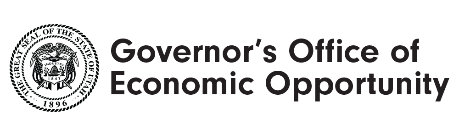 